Fuad MECHANICAL  ENGNEER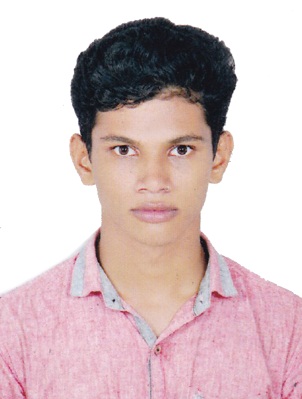 Education 2010-2012 AVHSS Ponnanisecondary school living certificate2012 – 20114              Muslim Educational Society+2   computer science 2014 – 2017	Kmct polytechnic college  diploma Mechanical engineeringExperience2017 – 2018              Praba auto garage To study the use of every mechanical parts. How to develop the engine efficiency and control the mechanical partLanguagesEnglish, MalayalamSkills Excellent analytical, techanical skillsquick to learn, adapt to new surroundingsContact me   Fuad.129645@2freemail.com Personal details Name                       :FuadAge                          :20Birth Date                :14-09-1997Place of birth            :perumpilavu ,KeralaNationality                :IndianGender                      :male